The following are file pictures forwarded for your review. The files were too big to upload individually.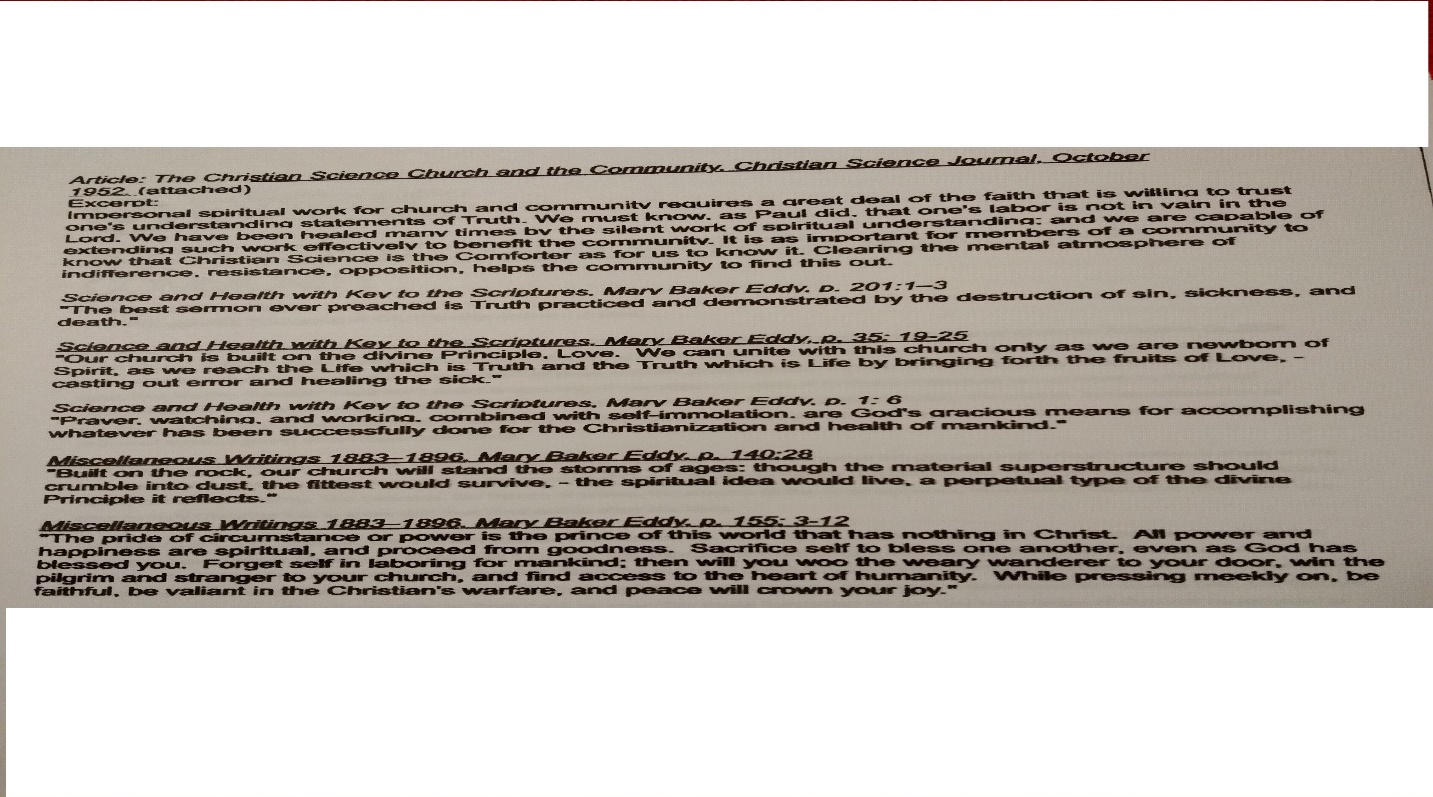 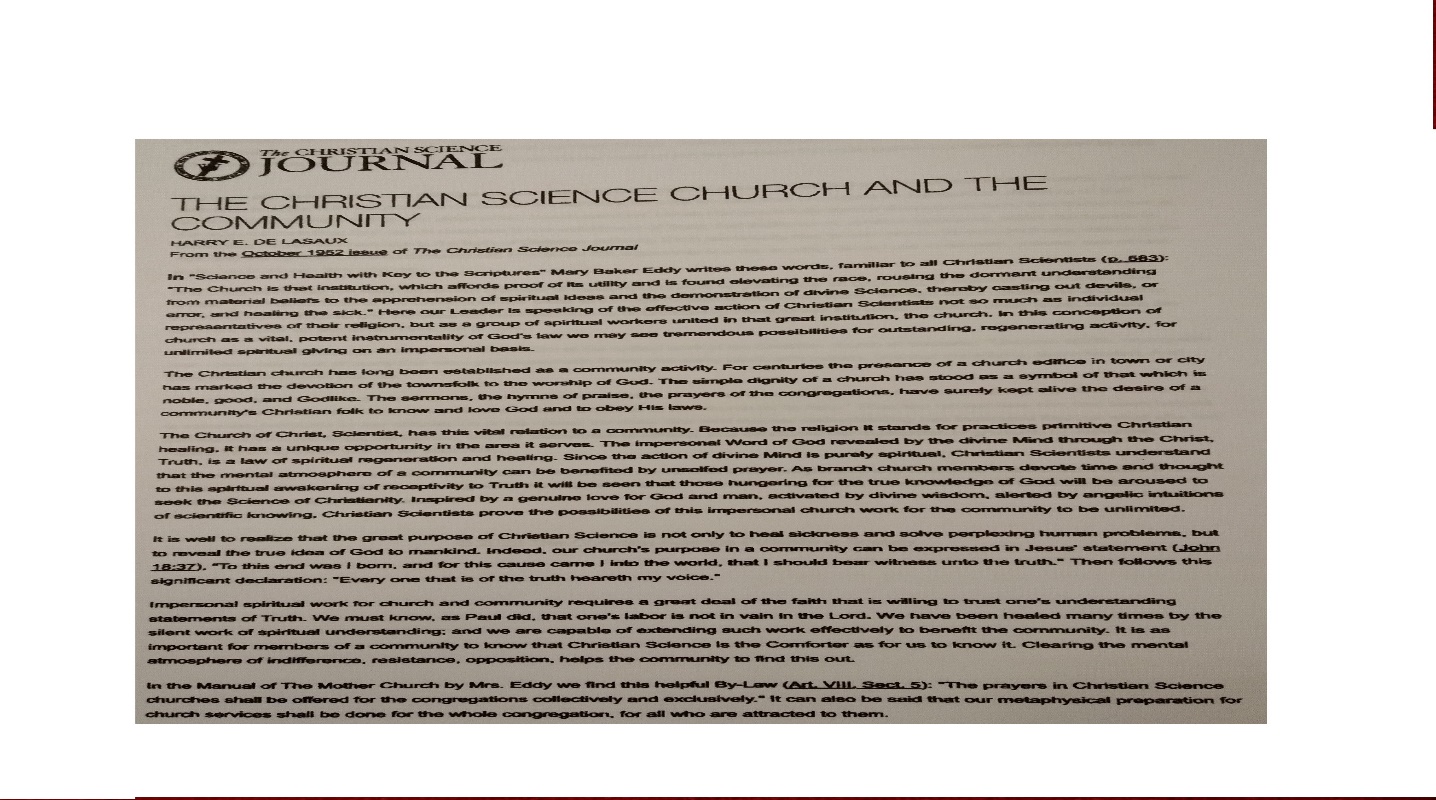 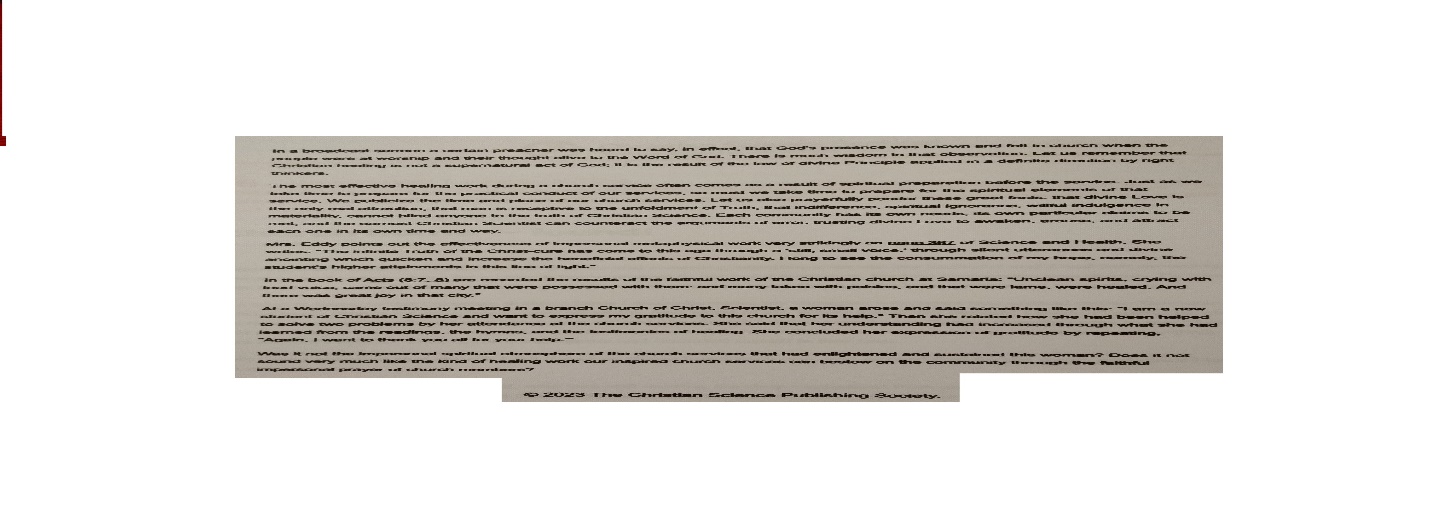 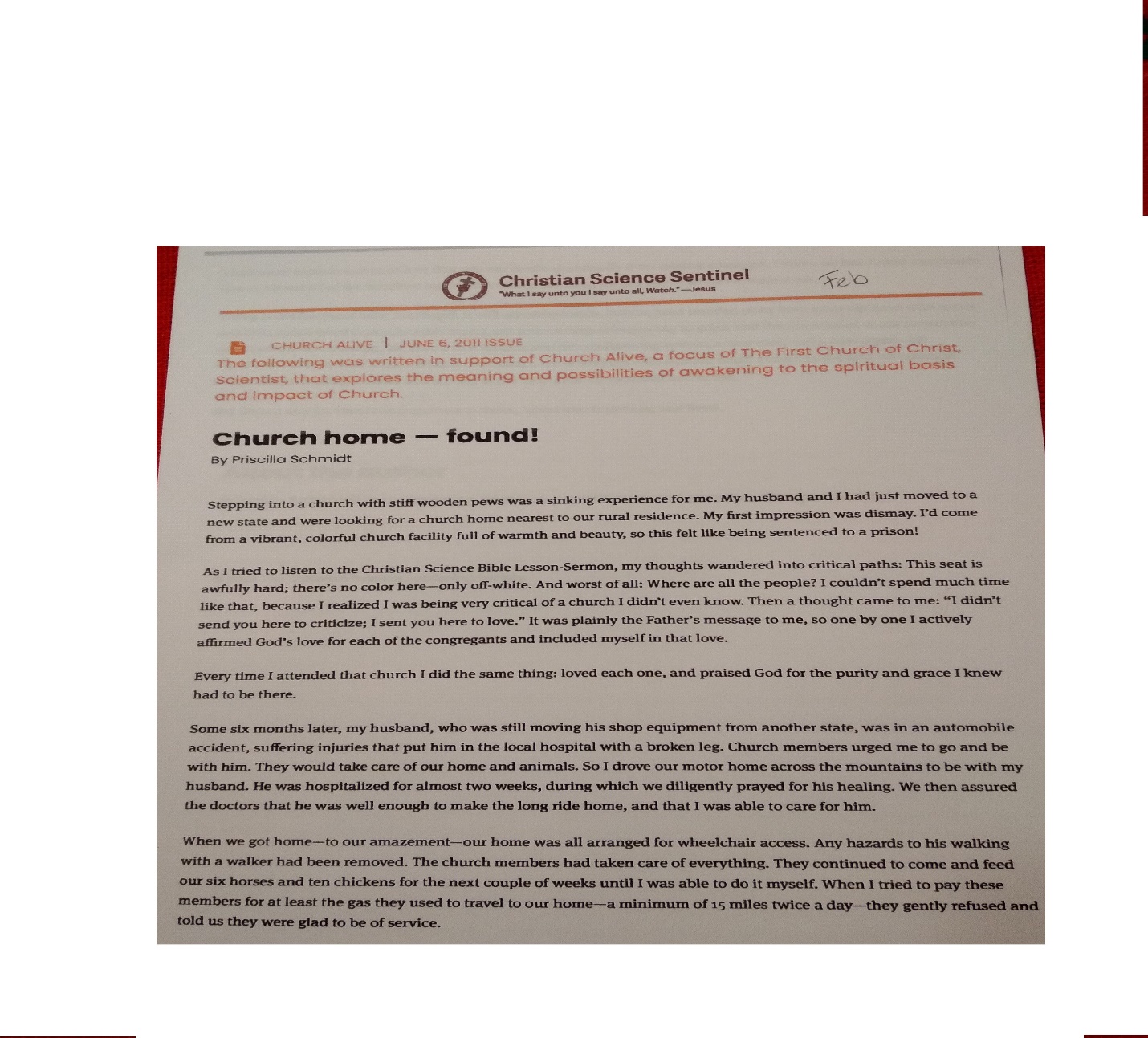 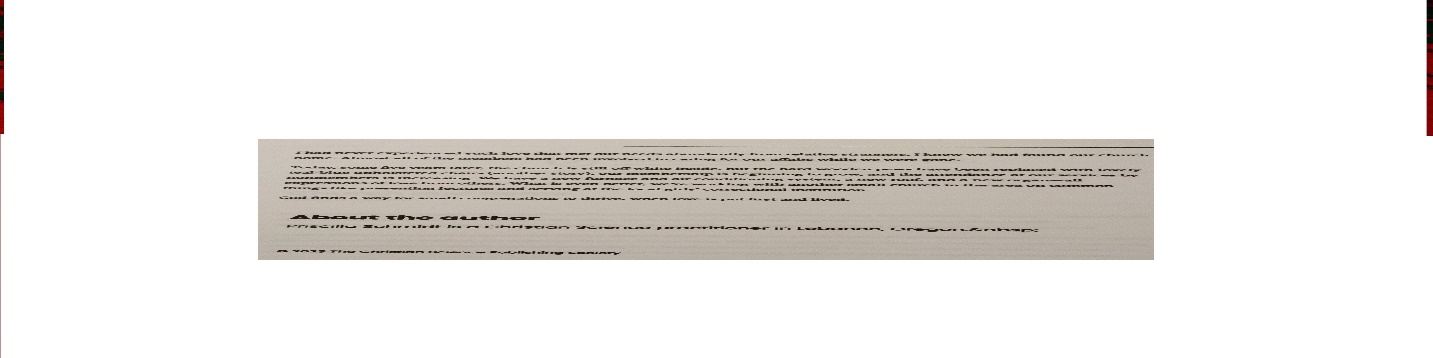 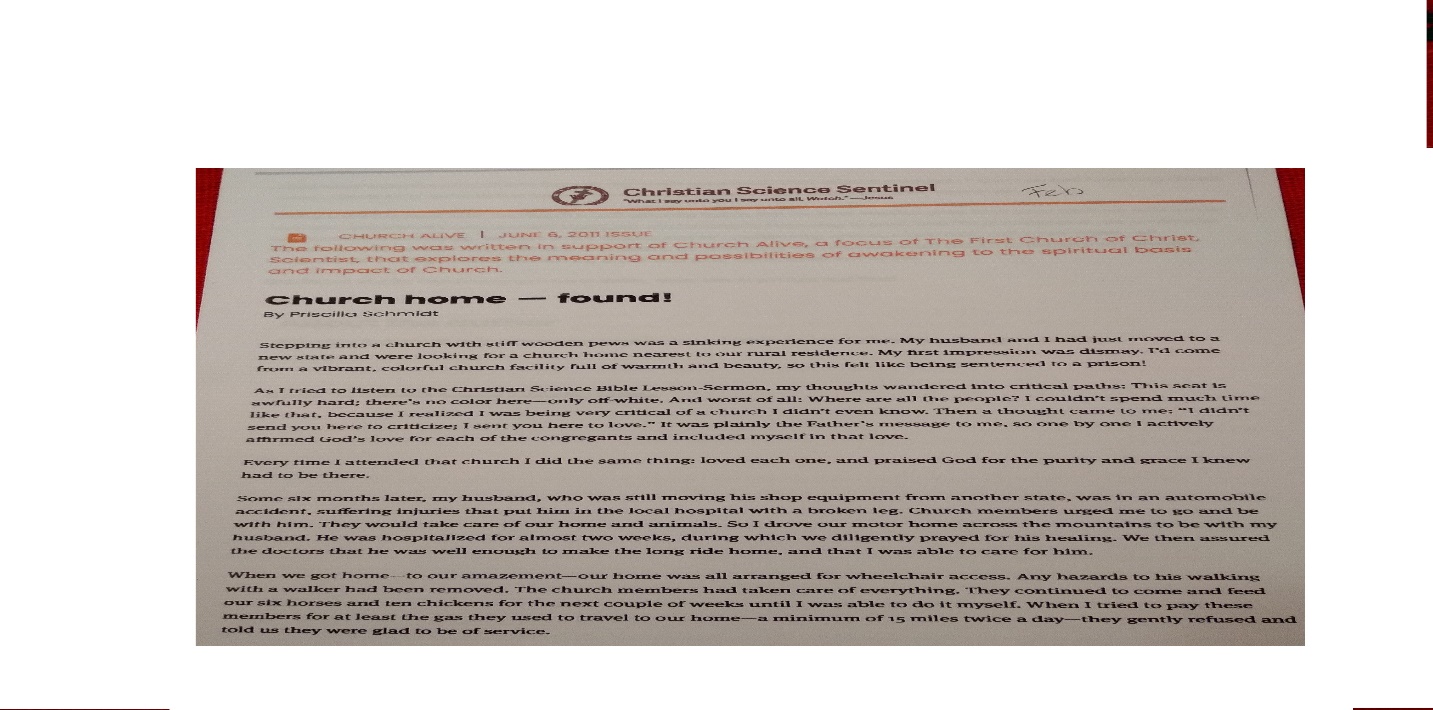 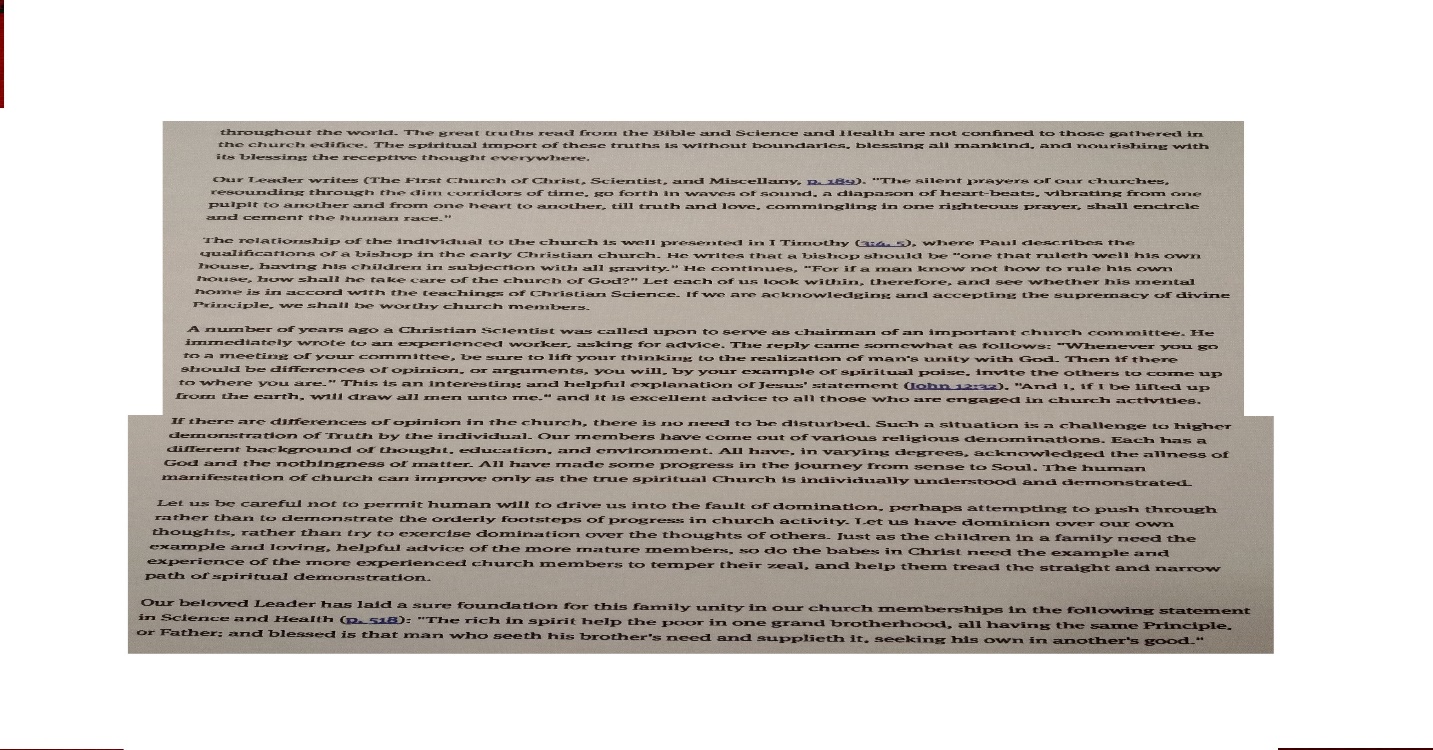 